OFFICE OF THE PACIFIC GAMES 2019	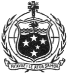 Faleata Sports Complex		TuanaimatoEmail: info@samoa2019.ws  23 January 2019Media ReleasePacific Games Office signs MoU with SASNOC (PACIFIC GAMES OFFICE); The Pacific Games Office and Samoa Association of Sports and National Olympic Committee (SASNOC) have entered into an agreement through the signing of a Memorandum of Understanding that serves to support SASNOC in their preparations of Team Samoa. The event marks a milestone in solidifying the partnership between the Pacific Games Office and SASNOC ahead of the Games. The partnership provides SASNOC financial and in-kind support valued at $1.5 million Tala from the Pacific Games Office. In exchange, the Pacific Games Office has received the rights of association with Team Samoa to sell and market for the Samoa 2019 Pacific Games.“Today highlights the Pacific Games Office’s collaborative approach in supporting SASNOC in its preparations for the upcoming Games. Our partnership helps sponsors to make the most of the opportunities that the games present, and also provide financial support in Team Samoa’s pursuit to win medals.” Said Falefata Hele Matatia.The President of Samoa Association of Sports and National Olympic Committee (SASNOC), Fepuleai Patrick Fepuleai signed on behalf of the organization and he too reiterated his gratitude for the successful signing of the MoU.“I am really happy that we finally got this finalized.  It took some time to get it sorted out and the MoU needed the endorsement of the Executive Committee.  We got the endorsement last year and today we get to sign it off on it, so I am very happy and grateful for the support from the Pacific Games office for SASNOC and Team Samoa.”The Government of Samoa, through the hosting of the Samoa 2019 Pacific Games continues to maximise opportunities that develop the sporting sector. The partnership will provide support to build capability and capacity within national sporting bodies to host international events and in athlete development. 